Triumph Street Cup, Street Twin & Street ScramblerTo maintain the motorcycle in a safe and reliable condition, the maintenance and adjustments outlined in this section must be carried out as specified in the schedule of daily checks, and also in line with the scheduled maintenance chart. The information that follows describes the procedures to follow when carrying out the daily checks and some simple maintenance and adjustment items.Scheduled maintenance may be carried out by your authorized Triumph dealer in three ways; annual maintenance, mileage-based maintenance or a combination of both, depending on the mileage the motorcycle travels eachyear.1. Motorcycles travelling less than 10,000 miles (16,000 km) per year must be maintained annually. In addition to this, mileage-based items require maintenance at their specified intervals, as the motorcycle reaches this mileage.2. Motorcycles travelling approximately 10,000 miles (16,000 km) per year must have the annual maintenance and the specified mileage-based items carried out together.3. Motorcycles travelling more than 10,000 miles (16,000 km) per year must have the mileage-based items maintained as the motorcycle reaches the specified mileage. In addition to this, annual based items will require maintenance at their specified annual intervals.In all cases maintenance must be carried out at or before the specified maintenance intervals shown. Consult an authorized Triumph dealer for advice on which maintenance schedule is most suitable for your motorcycle.Triumph Motorcycles cannot accept any responsibility for damage or injury resulting from incorrect maintenance or improper adjustment.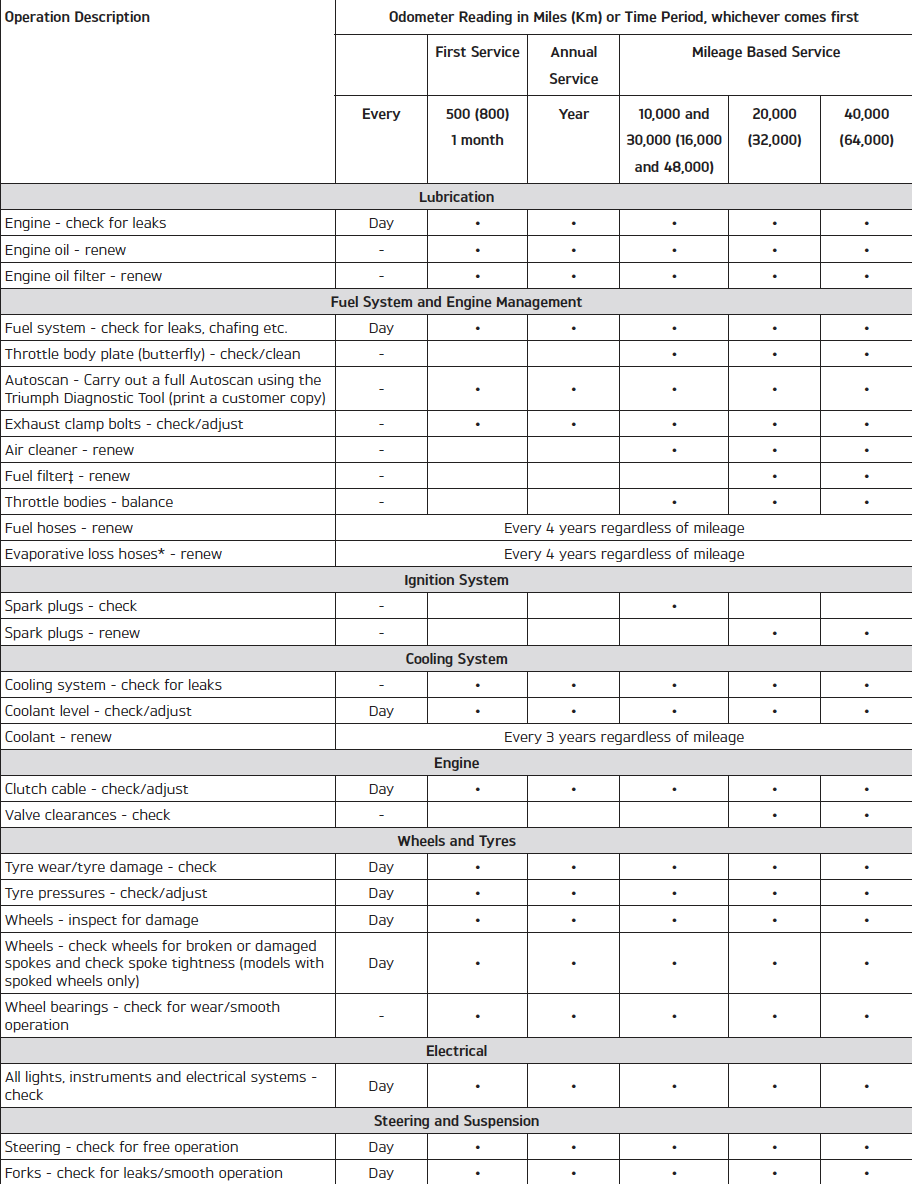 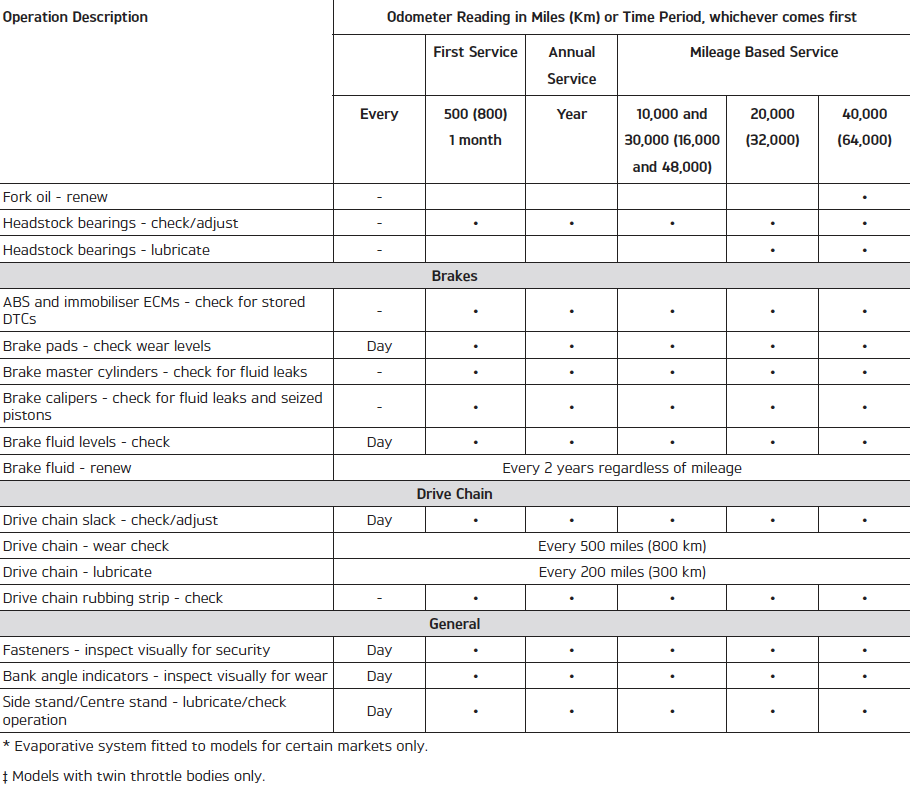 